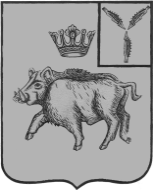 АДМИНИСТРАЦИЯБАЛТАЙСКОГО МУНИЦИПАЛЬНОГО РАЙОНА
САРАТОВСКОЙ ОБЛАСТИП О С Т А Н О В Л Е Н И Ес.БалтайО внесении изменений в постановление администрации Балтайского муниципального района от 09.11.2021 № 374 «Об утверждении Порядка формирования и финансового обеспечения выполнения муниципального задания на оказание муниципальных услуг (выполнение работ) в отношении образовательных муниципальных учреждений Балтайского муниципального района Саратовской области»В соответствии с пунктами 3, 4 статьи 69.2, статьи 78.1 Бюджетного кодекса Российской Федерации, подпунктом 1 пункта 7 статьи 9.2 Федерального закона от 12.01.1996 № 7-ФЗ «О некоммерческих организациях», руководствуясь Уставом Балтайского муниципального района,ПОСТАНОВЛЯЮ:1.Внести в постановление администрации Балтайского муниципального района от 09.11.2021 № 374 «Об утверждении Порядка формирования и финансового обеспечения выполнения муниципального задания на оказание муниципальных услуг (выполнение работ) в отношении образовательных муниципальных учреждений Балтайского муниципального района Саратовской области» следующие изменения:1.1.В приложении к постановлению:1.1.Пункт 4 раздела 2 изложить в следующей редакции:«4.Муниципальное задание содержит показатели, характеризующие качество и (или) объем (содержание) муниципальной услуги (работы), определение категорий физических и (или) юридических лиц, являющихся потребителями соответствующих муниципальных услуг (работ), предельные цены (тарифы) на оплату соответствующих муниципальных услуг (работ) физическими или юридическими лицами в случаях, если законодательством Российской Федерации и (или) Саратовской области предусмотрено оказание их на платной основе, либо порядок установления указанных цен (тарифов) в случаях, установленных законодательством Российской Федерации и (или) Саратовской области, порядок контроля за исполнением муниципального задания и требования к отчетности о выполнении муниципального задания. Значение объемов муниципальных услуг в социальной сфере по реализации дополнительных общеразвивающих программ для детей в соответствии с социальным сертификатом на оказание муниципальных услуг в социальной сфере устанавливается в объеме предъявляемых (предъявленных) социальных сертификатов. Допустимые (возможные) отклонения от установленных значений показателей объема муниципальных услуг в социальной сфере по реализации дополнительных общеразвивающих программ для детей в соответствии с социальным сертификатом на оказание муниципальных услуг в социальной сфере предусматриваются в размере 0%.».1.2.Пункт 12 раздела 3 изложить в следующей редакции:«12.Объем финансового обеспечения выполнения муниципального задания рассчитывается на основании нормативных затрат на оказание муниципальных услуг (работ) и нормативных затрат на содержание муниципального имущества (недвижимого имущества (в том числе земельных участков) и особо ценного движимого имущества, закрепленного за муниципальным учреждением или приобретенного им за счет средств, выделенных учредителем на приобретение такого имущества (за исключением имущества, сданного в аренду или переданного в безвозмездное пользование) (далее – нормативные затраты), затрат на уплату налогов, в качестве объекта налогообложения по которым признается имущество учреждения. Значения нормативных затрат на оказание муниципальных услуг в социальной сфере, в отношении которых осуществляется отбор исполнителей услуг, определяются в порядке, утверждаемом уполномоченным на утверждение муниципального социального заказа органом по соответствующему направлению деятельности.».1.3.Приложение № 4 к порядку формирования и финансового обеспечения выполнения муниципального задания на оказание муниципальных услуг (выполнение работ) в отношении образовательных муниципальных учреждений Балтайского муниципального района Саратовской области изложить в новой редакции согласно приложению.2.Настоящее постановление вступает в силу со дня его обнародования и распространяется на правоотношения возникшие с 1 сентября 2023 года.3.Контроль за исполнением настоящего постановления возложить на первого заместителя главы администрации Балтайского муниципального района.Глава Балтайскогомуниципального района						       А.А.ГруновПриложениек постановлению администрации Балтайского муниципального районаот 15.09.2023 № 369Приложение № 4к Порядку формирования и финансового обеспечения выполнения муниципального задания на оказание муниципальных услуг (выполнение работ) в отношении образовательных муниципальных учреждений Балтайского муниципального района Саратовской областиСоглашение о порядке и условиях предоставления субсидии на финансовое обеспечение выполнения муниципального задания из федерального бюджета, бюджета субъекта Российской Федерации, местного бюджета Балтайского муниципального района
Учредитель_______________________________________________________(наименование органа, в компетенции которого находится образовательное муниципальное бюджетное учреждение)в лице____________________________________________________________(Ф.И.О.)действующего на основании _________________________________________________________________(наименование, дата, номер нормативного правового акта или доверенности)с одной стороны, и образовательное муниципальное учреждение _________________________________________________________________(наименование муниципального учреждения)(далее - Учреждение) в лице руководителя_____________________________(Ф.И.О.)действующего на основании_________________________________________(наименование, дата, номер правового акта)с другой стороны, вместе именуемые Сторонами, заключили настоящее Соглашение о нижеследующем:1.Предмет СоглашенияПредметом настоящего Соглашения является определение порядка и условий предоставления Учредителем субсидии на финансовое обеспечение выполнения муниципального задания из федерального бюджета, бюджета субъекта Российской Федерации, местного бюджета Балтайского муниципального района (далее по тексту – Субсидия).2.Права и обязанности Сторон1)Учредитель обязуется:а)определять размер субсидии с учетом нормативных затрат на оказание муниципальных услуг (выполнение работ), определенных в соответствии с порядком определения нормативных затрат на оказание муниципальных услуг, и нормативных затрат на содержание имущества образовательных муниципальных учреждений, по согласованию с финансовым управлением администрации Балтайского муниципального района;б)определять размер Субсидии с учетом расходов на содержание соответствующего недвижимого имущества и особо ценного движимого имущества, закрепленного за Учреждением или приобретенного Учреждением за счет средств, выделенных ему Учредителем на приобретение такого имущества (за исключением имущества, сданного в аренду), и расходов на уплату налогов, в качестве объекта налогообложения, по которым признается соответствующее имущество, в том числе земельные участки;в)предоставлять Субсидию в суммах и в соответствии с графиком перечисления Субсидии, являющимся неотъемлемым приложением № 1 к настоящему Соглашению. в отношении муниципальных услуг в социальной сфере по реализации дополнительных общеразвивающих программ для детей в соответствии с социальным сертификатом на оказание муниципальных услуг в социальной сфере - в соответствии со сроками перечисления Субсидии, установленным в расчете, формируемом Учредителем в составе приложения № 2 к настоящему Соглашению, являющимся неотъемлемой частью настоящего Соглашения».г)не изменять утвержденный размер Субсидии без соответствующего изменения муниципального задания;д)рассматривать предложения Учреждения по вопросам, связанным с исполнением настоящего Соглашения, и сообщать о результатах их рассмотрения в срок не более 1 месяца со дня поступления указанных предложений.2)Учредитель вправе изменять размер предоставляемой в соответствии с настоящим Соглашением Субсидии в случае изменения в муниципальном задании показателей, характеризующих объем (содержание) оказываемых муниципальных услуг (выполняемых работ).3)Учреждение обязуется:а)осуществлять использование Субсидии в целях оказания муниципальных услуг (выполнения работ) в соответствии с требованиями к качеству и (или) объему (содержанию), порядку оказания муниципальных услуг (выполнения работ), определенными в муниципальном задании;б)своевременно информировать Учредителя об изменения условий оказания услуг (выполнения работ), которые могут повлиять на изменение размера Субсидии.в) в целях оказания муниципальных услуг в социальной сфере по реализации дополнительных общеразвивающих программ для детей в соответствии с социальным сертификатом на оказание муниципальных услуг в социальной сфере заключать с потребителем услуг договор об оказании муниципальных услуг в социальной сфере в соответствии с формой и условиями, определенными приложением № 3 к настоящему Соглашению, являющимся неотъемлемой частью настоящего Соглашения».4)Учреждение вправе обращаться к Учредителю с предложением об изменении размера Субсидии в связи с изменением в муниципальном задании показателей, характеризующих качество и (или) объем (содержание) оказываемых муниципальных услуг (выполняемых работ).3.Ответственность СторонВ случае неисполнения или ненадлежащего исполнения обязательств, определенных настоящим Соглашением, Стороны несут ответственность в соответствии с законодательством Российской Федерации.4.Срок действия СоглашенияНастоящее Соглашение вступает в силу с момента подписания обеими Сторонами и действует в течение года (указывается текущий финансовый год).5.Заключительные положения1)Изменение настоящего Соглашения осуществляется по взаимному согласию Сторон в письменной форме в виде дополнений к настоящему Соглашению, которые являются его неотъемлемой частью.2)Расторжение настоящего Соглашения допускается по соглашению Сторон или по решению суда по основаниям, предусмотренным законодательством Российской Федерации.3)Споры между Сторонами решаются путем переговоров или в судебном порядке в соответствии с законодательством Российской Федерации.4)Настоящее Соглашение составлено в двух экземплярах, имеющих одинаковую юридическую силу.6.Платежные реквизиты СторонВерно: и.о. начальника отдела делопроизводстваадминистрации Балтайского муниципального района					      Н.А.НикишоваПриложение №1к соглашению о порядке и условиях предоставления субсидии на финансовое обеспечение выполнения муниципального задания из федерального бюджета, бюджета субъекта Российской Федерации, местного бюджета Балтайского муниципального районаГрафик перечисления субсидии Наименование Учредитель  _________________________Наименование Учреждения  _______________________________Приложение № 2к соглашению о порядке и условиях предоставления субсидии на финансовое обеспечение выполнения муниципального задания из федерального бюджета, бюджета субъекта Российской Федерации, местного бюджета Балтайского муниципального районаРасчет размера субсидии, предоставляемого Учреждению в отношении муниципальных услуг в социальной сфере по реализации дополнительных общеразвивающих программ для детей в соответствии с социальным сертификатом на получение муниципальной услуги в социальной сфереот ___________________ № _____Наименование Учредителя __________________________________________Наименование Учреждения __________________________________________В соответствии с пунктом ___ Соглашения от ___________________ № _____, определены:1. Объем (размер) и сроки перечисления Субсидии, подлежащей предоставлению Учреждению:2. Расчет объема (размера) Субсидии (нарастающим итогом):Приложение № 3к соглашению о порядке и условиях предоставления субсидии на финансовое обеспечение выполнения муниципального задания из федерального бюджета, бюджета субъекта Российской Федерации, местного бюджета Балтайского муниципального районаДоговор об образовании"__" _________________ 20__ г.                                                         №______- ПФ____________________________________________________________________,(наименование юридического лица, фамилия, имя отчество (при наличии) индивидуального предпринимателя)осуществляющее образовательную деятельность на основании _______________________________________________________________________________,(номер лицензии, наименование органа, выдавшего лицензию/иные основания для осуществления деятельности)именуемое в дальнейшем «Исполнитель», в лице _______________________________________________________________________________,(наименование должности, а также фамилия, имя, отчество (при наличии) лица, представляющего Исполнителя, или уполномоченного им лица)действующего на основании _______________________________________________________________________________,(реквизиты учредительного документа юридического лица, свидетельства о государственной регистрации
 индивидуального предпринимателя или иной документ, удостоверяющий полномочия)предлагает физическому лицу, действующему в интересах несовершеннолетнего, включенного в систему персонифицированного финансирования дополнительного образования на основании сертификата дополнительного образования № __________________, обладатель сертификата - _______________________________________________________________________________,(фамилия, имя, отчество (при наличии))именуемый в дальнейшем «Обучающийся», являющемуся родителем (законным представителем), либо указанным несовершеннолетним, в случае достижения им возраста 14 лет, именуемому в дальнейшем «Заказчик», далее совместно именуемые «Стороны», заключить настоящий Договор о нижеследующем:I. Общие положения и правовое основание Договора1.1. Настоящий Договор является официальным предложением (офертой) Исполнителя Заказчику к заключению договора об оказании муниципальной услуги в социальной сфере в соответствии с социальным сертификатом на получение муниципальной услуги в социальной сфере, указанной в разделе II настоящего Договора, содержит все существенные условия договора, предусмотренные частью 5 статьи 21 Федерального закона «О государственном (муниципальном) социальном заказе на оказание государственных (муниципальных) услуг в социальной сфере» от 13.07.2020 г. №189-ФЗ (далее – Федеральный закон №189-ФЗ) и публикуется в глобальной компьютерной сети Интернет на сайте: __________ (далее - Сайт).1.2. Правовой основой регулирования отношений между Сторонами, возникших в силу заключения настоящего Договора, являются следующие нормативные документы: Гражданский кодекс Российской Федерации (далее – ГК РФ), Федеральный закон «Об образовании в Российской Федерации» от 29 декабря 2012 года №27З-ФЗ (далее – Федеральный закон №273-ФЗ), Федеральный закон №189-ФЗ_______________________________________________________________________________,(наименование и реквизиты документа, утвердившего Положение о персонифицированном дополнительном образовании)(далее -Положение о ПДО)_______________________________________________________________________________,(наименование и реквизиты документа, утвердившего требования к условиям и порядку оказания услуг)(далее – Требования)_______________________________________________________________________________,(наименование и реквизиты документа, утвердившего Правила персонифицированного финансирования)(далее - Правила ПФ).1.3. В качестве необходимого и достаточного действия, определяющего безусловное принятие (акцепт) условий настоящего Договора со стороны Заказчика в соответствии со статьей 438 ГК РФ, определяется подписание Заказчиком заявления о зачислении Обучающегося на обучение по дополнительной общеразвивающей программе, в рамках муниципальной услуги в социальной сфере, указанной в разделе II настоящего Договора.1.3.1. Договор может быть принят (акцептирован) Заказчиком также посредством нажатия кнопки «подписать» в разделе «запись на программу дополнительного образования» личного кабинета Заявителя на портале https://www.gosuslugi.ru/ и в мобильном приложении «Госуслуги».1.4. Заявление о зачислении Обучающегося на обучение по дополнительной общеразвивающей программе, указанное в пункте 1.3 настоящего Договора, является неотъемлемой частью настоящего Договора и должно содержать указание на принятие Заказчиком условий настоящего Договора, предъявление Исполнителю социального сертификата на получение муниципальной услуги в социальной сфере №_____________ (далее – социальный сертификат), а также следующие сведения:а) фамилия, имя, отчество (при наличии) Заказчика, телефон Заказчика; б) место жительства Заказчика;в) фамилия, имя, отчество (при наличии) Обучающегося, его место жительства, телефон.1.5. Совершая действия по акцепту настоящего Договора, Заказчик гарантирует, что он имеет законные права вступать в договорные отношения с Исполнителем.1.6. Осуществляя акцепт настоящего Договора в порядке, определенном пунктом 1.3 настоящего Договора, Заказчик гарантирует, что ознакомлен, соглашается, полностью и безоговорочно принимает все условия настоящего Договора в том виде, в каком они изложены в тексте настоящего Договора.1.7. Настоящий Договор может быть отозван Исполнителем до момента получения акцепта со стороны Заказчика.1.8. Настоящий Договор не требует скрепления печатями и(или) подписания Заказчиком и Исполнителем, сохраняя при этом полную юридическую силу.1.9. После получения Заявления, указанного в пункте 1.3 настоящего Договора, Исполнитель регистрирует Договор на Сайте. В случае если Договор не будет зарегистрирован в течение одного месяца после срока, указанного в пункте 8.1 настоящего Договора, Договор считается отозванным Исполнителем.II. Предмет Договора2.1. Исполнитель обязуется оказать Обучающемуся муниципальную услугу в социальной сфере по реализации дополнительной общеразвивающей программы _______________________________________________________________________________,(наименование образовательной программы (либо ее части), направленность, форма обучения)в соответствии с социальным сертификатом (далее - Образовательная услуга, Программа)в соответствии с учебными планами Программы и расписанием занятий Исполнителя, а Заказчик обязуется содействовать освоению Обучающимся Программы /, а также оплатить часть Образовательной услуги за счет собственных средств в объеме и на условиях, предусмотренных разделом V настоящего Договора/.2.4. Полный срок освоения Программы ____________.2.5. Период обучения по настоящему Договору устанавливается с «___» __________20__г.  по «___» _________20__г., общее количество академических часов, предусмотренное к освоению по договору ____.III. Права Исполнителя, Заказчика и Обучающегося3.1. Исполнитель вправе:З.1.1. Самостоятельно осуществлять образовательный процесс, устанавливать системы оценок, формы, порядок и периодичность проведения промежуточной аттестации Обучающегося.З.1.2. Применять к Обучающемуся меры поощрения и меры дисциплинарного взыскания в соответствии с законодательством Российской Федерации, учредительными документами Исполнителя, настоящим Договором и локальными нормативными актами Исполнителя.З.1.3. В случае невозможности проведения необходимого числа занятий, предусмотренных учебным планом, на определенный месяц оказания Образовательной услуги, обеспечить оказание Образовательной услуги в полном объеме за счет проведения дополнительных занятий в последующие месяцы действия настоящего Договора.3.1.4. Требовать от Заказчика соблюдения условий настоящего Договора.3.1.5. Получать от Заказчика информацию (сведения, документы), необходимую для выполнения своих обязательств по настоящему Договору.3.2. Заказчик вправе:3.2.1. Получать надлежащее оказание Образовательной услуги.3.2.2. Получать бесплатно в доступной форме информацию от Исполнителя по вопросам организации и обеспечения надлежащего оказания Образовательной услуги.3.2.3. Обращаться к Исполнителю по вопросам, касающимся образовательного процесса.3.2.4. Участвовать в оценке качества Образовательной услуги, проводимой в рамках системы персонифицированного финансирования.3.2.5. Обращаться в орган местного самоуправления, предоставивший сертификат дополнительного образования Обучающемуся (далее – Уполномоченный орган), с заявлением о неоказании или ненадлежащем оказании Образовательной услуги Исполнителем.3.2.6. Отказаться от получения Образовательной услуги, если иное не установлено федеральными законами.3.3. Обучающемуся предоставляются академические права в соответствии с частью 1 статьи 34 Федерального закона №27З-ФЗ. Обучающийся также вправе:3.3.1. Получать надлежащее оказание Образовательной услуги.3.3.2. Получать бесплатно в доступной форме информацию от Исполнителя по вопросам организации и обеспечения надлежащего оказания Образовательной услуги.3.3.2. Обращаться к Исполнителю по вопросам, касающимся образовательного процесса.3.3.3. Пользоваться в порядке, установленном локальными нормативными актами Исполнителя, имуществом Исполнителя, необходимым для освоения Программы.3.3.4. Принимать в порядке, установленном локальными нормативными актами Исполнителя, участие в социально-культурных, оздоровительных и иных мероприятиях, организованных Исполнителем.3.3.5. Получать полную и достоверную информацию об оценке своих знаний, умений, навыков и компетенций, а также о критериях этой оценки.IV. Обязанности Исполнителя, Заказчика и Обучающегося4.1. Исполнитель обязан:4.1.1. Зачислить Обучающегося в качестве учащегося на обучение по Программе (в случае если Обучающийся не зачислен в качестве учащегося по Программе на момент заключения настоящего Договора).4.1.2. Довести до Заказчика бесплатно в доступной форме информацию, содержащую сведения о предоставлении Образовательной услуги в порядке и объеме, которые предусмотрены Законом Российской Федерации от 07.02.1992 г. №2300–1«О защите прав потребителей», Федеральным законом №27З-ФЗ, Федеральным законом №189-ФЗ.4.1.З. Организовать и обеспечить надлежащее предоставление Образовательной услуги в соответствии с Требованиями. 4.1.4. Обеспечить полное выполнение учебного плана Программы, предусмотренного на период обучения по настоящему Договору. В случае отмены проведения части занятий, предусмотренных в учебном плане на конкретный месяц, провести их дополнительно в том же или последующем месяце, либо провести перерасчет стоимости оплаты за месяц, предусмотренный разделом V настоящего Договора.4.1.5. Обеспечить Обучающемуся предусмотренные Программой условия ее освоения, в том числе:4.1.5.1. Обеспечить сопровождение оказания Образовательной услуги педагогическим работником, квалификация которого соответствует требованиям федерального законодательства, и при этом не ниже следующих условий:4.1.5.2. Обеспечить привлечение дополнительного педагогического работника к сопровождению группы детей одновременно с основным педагогом в течении ____% занятий в группе.4.1.5.3. Обеспечить при оказании Образовательной услуги соблюдение следующих норм оснащения образовательного процесса средствами обучения и интенсивности их использования:4.1.5.4. Обеспечить проведение занятий в группе с наполняемостью не более ___ детей.4.1.6. Сохранить место за Обучающимся в случае пропуска занятий по уважительным причинам (с учетом своевременной оплаты Образовательной услуги).4.1.7. Обеспечить Обучающемуся уважение человеческого достоинства, защиту от всех форм физического и психологического насилия, оскорбления личности, грубого обращения, охрану жизни и здоровья.4.1.8. Принимать от Заказчика плату за Образовательную услугу.4.1.9. Использовать информацию о Заказчике (Обучающемся) в соответствии с установленными законодательством Российской Федерации в области персональных данных требованиями к защите обрабатываемых персональных данных.4.1.10. Своевременно информировать Заказчика об изменении порядка и условий предоставления Образовательной услуги.4.1.11. Вести учет предоставления Обучающемуся образовательной услуги.4.2. Заказчик обязан:4.2.1. Предоставлять сведения и документы, необходимые для предоставления Образовательной услуги.4.2.2. Своевременно вносить плату за Образовательную услугу в размере и порядке, определенных настоящим Договором, а также предоставлять платежные документы, подтверждающие такую оплату.4.2.3. Создавать условия для освоения Обучающимся Программы.4.2.4. Своевременно информировать Исполнителя об изменении обстоятельств, обусловливающих потребность в оказании Образовательной услуги.4.2.5. Информировать Исполнителя о возникновении (изменении) обстоятельств, влекущих изменение (расторжение) настоящего Договора.4.2.6. Уведомлять Исполнителя об отказе от получения Образовательной Услуги.4.2.7. Соблюдать Требования.4.2.8. Сообщать Исполнителю о выявленных нарушениях порядка оказания Образовательной услуги.4.3. Обучающийся обязан:4.3.1. Выполнять задания для подготовки к занятиям, предусмотренным учебным планом Программы.4.3.2. Извещать Исполнителя о причинах отсутствия на занятиях.4.3.3. Обучаться по Программе с соблюдением требований, установленных учебным планом Программы4.3.4. Соблюдать требования учредительных документов, правила внутреннего распорядка и иные локальные нормативные акты Исполнителя.4.3.5. Соблюдать иные требования, установленные в статье 43 Федерального закона №27З-ФЗ.V. Стоимость услуги, сроки и порядок их оплаты5.1. Полная стоимость Образовательной услуги за период обучения по настоящему Договору составляет ___________ рублей ____копеек, в том числе:5.1.1. Оплата за счет социального сертификата ___________ рублей ____ копеек.5.1.2. Оплата за счет средств Заказчика ___________ рублей ____ копеек, что эквивалентно превышению показателя, характеризующего объем оказываемой Образовательной услуги над показателем, предусмотренным социальным сертификатом, на ______ человеко-часов.5.2. Оплата Образовательной услуги за счет социального сертификата осуществляется в соответствии с Соглашением о финансовом обеспечении затрат, связанных с оказанием муниципальных услуг в социальной сфере по направлению деятельности «реализация дополнительных общеразвивающих программ для детей» в соответствии с социальным сертификатом на получение муниципальной услуги в социальной сфере, заключенным между Исполнителем и Уполномоченным органом (далее – Соглашение в соответствии с социальным сертификатом).5.3. Оплата Образовательной услуги за счет средств Заказчика осуществляется на расчетный счет Исполнителя, указанный в разделе XI настоящего Договора, в следующем порядке:5.4. Оплата за счет социального сертификата / и за счет средств Заказчика /за каждый месяц периода обучения по настоящему Договору осуществляется в полном объеме в случае фактической реализации Программы в установленном объеме в группе, если по состоянию на первое число соответствующего месяца действие настоящего Договора не прекращено, независимо от фактического посещения Обучающимся занятий, предусмотренных учебным планом Программы в соответствующем месяце.5.5. Оплата за счет средств Заказчика за каждый месяц периода обучения по настоящему Договору осуществляется пропорционально фактическому посещению Обучающимся занятий, предусмотренных учебным планом Программы в соответствующем месяце.5.6. В случае отмены со стороны Исполнителя проведения одного или нескольких занятий объем оплаты по настоящему Договору за месяц, в котором указанные занятия должны были быть проведены, уменьшается пропорционально доле таких занятий в общем количестве занятий в указанном месяце в соответствии с учебным планом Программы и расписанием занятий Исполнителя.VI. Основания изменения и порядок расторжения договора6.1. Условия, на которых заключен настоящий Договор, могут быть изменены по соглашению Сторон или в соответствии с законодательством Российской Федерации.6.2. Настоящий Договор может быть расторгнут по соглашению Сторон.6.3. Настоящий Договор может быть расторгнут по инициативе Исполнителя в одностороннем порядке в случаях:установления нарушения порядка приема Обучающегося на обучение по Программе, повлекшего по вине Обучающегося его незаконное зачисление на обучение по Программе;просрочки оплаты стоимости Образовательной услуги со стороны Уполномоченного органа и/или Заказчика;невозможности надлежащего исполнения обязательства по оказанию Образовательной услуги вследствие действий (бездействия) Обучающегося;приостановления действия сертификата дополнительного образования Обучающегося;исключения Программы из реестра сертифицированных образовательных программ в соответствии с Правилами ПФ;получения от Уполномоченного органа уведомления о расторжении Соглашения в соответствии с социальным сертификатом;в иных случаях, предусмотренных законодательством Российской Федерации, а также Правилами ПФ.6.4. Настоящий Договор может быть расторгнут по инициативе Заказчика.6.5. Исполнитель вправе отказаться от исполнения обязательств по настоящему Договору при условии полного возмещения Заказчику убытков.6.6. Заказчик вправе отказаться от исполнения настоящего Договора при условии оплаты Исполнителю фактически понесенных им расходов, связанных с исполнением обязательств по настоящему Договору.6.7. Для расторжения договора Заказчик направляет Исполнителю уведомление о расторжении настоящего Договора. При этом настоящий Договор расторгается в зависимости от даты получения такого уведомления в следующем порядке:6.7.1. В случае, если уведомление о расторжении настоящего Договора поступило более чем за 20 календарных дней до даты начала действия настоящего Договора, указанной в п. 8.1 настоящего Договора, Договор считается расторгнутым в день получения такого уведомления.6.7.2. При поступлении уведомления о расторжении настоящего Договора менее чем за 20 дней до даты начала действия настоящего Договора он считается расторгнутым с 1 числа месяца, следующего за месяцем начала его действия. При этом Заказчик обязуется оплатить стоимость оказания Образовательной услуги на дату расторжения настоящего Договора в полном объеме в соответствии с условиями настоящего Договора.6.7.3. При поступлении уведомления о расторжении настоящего Договора после даты начала его действия настоящий Договор считается расторгнутым 1 числа месяца, следующего за месяцем получения уведомления о расторжении. При этом Заказчик обязуется оплатить стоимость оказания Образовательной услуги на дату расторжения настоящего Договора в полном объеме в соответствии с условиями настоящего Договора.6.8. Для расторжения настоящего Договора Исполнитель направляет Заказчику уведомление о расторжении настоящего Договора, в котором указывает причину расторжения настоящего Договора. Датой расторжения настоящего Договора является последний день месяца, в котором было направлено указанное уведомление о расторжении настоящего Договора.VII. Ответственность Исполнителя, Заказчика и Обучающегося7.1. За неисполнение или ненадлежащее исполнение своих обязательств по настоящему Договору Стороны несут ответственность, предусмотренную законодательством Российской Федерации и настоящим Договором.7.2. При обнаружении недостатка Образовательной услуги, в том числе оказания ее не в полном объеме, предусмотренном Программой, Заказчик вправе по своему выбору потребовать:7.2.1. Безвозмездного оказания Образовательной услуги.7.2.2. Возмещения понесенных им расходов по устранению недостатков оказанной Образовательной услуги.7.3. Заказчик вправе отказаться от исполнения настоящего Договора и потребовать полного возмещения убытков, если в тридцатидневный срок со дня обнаружения Заказчиком недостатка Образовательной услуги указанные недостатки не устранены Исполнителем. Заказчик также вправе отказаться от исполнения настоящего Договора, если им обнаружен существенный недостаток оказанной Образовательной услуги или иные существенные отступления от условий настоящего Договора.7.4. Если Исполнитель нарушил сроки оказания Образовательной услуги (сроки начала и (или) окончания оказания Образовательной услуги и (или) промежуточные сроки оказания Образовательной услуги) либо если во время оказания Образовательной услуги стало очевидным, что она не будет осуществлена в срок, Заказчик вправе по своему выбору:7.4.1. Назначить Исполнителю новый срок, в течение которого Исполнитель должен приступить к оказанию Образовательной услуги и (или) закончить оказание Образовательной услуги.7.4.2. Расторгнуть настоящий Договор.7.5. Заказчик вправе потребовать полного возмещения убытков, причиненных ему в связи с нарушением сроков начала и (или) окончания оказания Образовательной услуги, а также в связи с недостатками Образовательной услуги.VIII. Срок действия Договора8.1. Настоящий Договор вступает в силу с «___» __________ 20__г. при условии его регистрации Исполнителем в установленном пунктом 1.9 настоящего Договора порядке и действует до полного исполнения Сторонами своих обязательств.IX. Заключительные положения9.1. Сведения, указанные в настоящем Договоре, соответствуют информации, размещенной на официальном сайте Исполнителя в сети «Интернет» на дату заключения настоящего Договора.9.2. Под периодом обучения по Договору понимается промежуток времени с даты проведения первого занятия по дату проведения последнего занятия в рамках оказания Образовательной услуги.9.3. Настоящий Договор составлен в простой письменной форме в электронном виде и размещен на Сайте с обеспечение доступа к нему Заказчика и Исполнителя. 9.4. Все изменения настоящего Договора, за исключением случаев, предусмотренных п. 9.5 настоящего Договора, осуществляются путем заключения между Сторонами дополнительных соглашений в форме, предусмотренной для заключения настоящего Договора, либо в иной согласованной Сторонами форме.9.5. Изменения полной стоимости Образовательной услуги, указанной в пункте 5.1 настоящего Договора, не допускается. Изменения условий раздела V настоящего Договора возможно лишь при условии согласования в письменной форме таких изменений с Уполномоченным органом. После получения письменного согласия от Уполномоченного органа, изменения раздела V осуществляется путем заключения между Сторонами дополнительных соглашений в форме, предусмотренной для заключения настоящего Договора, либо в иной согласованной Сторонами форме.9.6. Принятие (акцепт) Заказчиком условий настоящего Договора, предусматривает предоставление его заранее данного согласия на:9.6.1. заключение иных договоров в виде оферты, сформированных в соответствии с требованиями, указанными в пунктах 9.7–9.9 настоящего Договора, предусматривающих оказание Обучающемуся муниципальных услуг в социальной сфере по реализации иных не освоенных им частей Программы в соответствии с социальным сертификатом, в случае если Образовательная услуга предусматривает реализацию части Программы.9.6.2. заключение дополнительных соглашений к настоящему Договору, формируемых в соответствии с порядком, указанном в пункте 9.4 настоящего Договора, а также иным договорам, указанным в пункте 9.6.1.9.6.3. предъявление Исполнителю социальных сертификатов, формируемых Уполномоченным органом в целях обеспечения дальнейшего получения Обучающимся муниципальных услуг в социальной сфере по реализации иных не освоенных им частей Программы.9.7. При формировании предложения (оферты) Исполнителем Заказчику к заключению договора, дополнительного соглашения к настоящему Договору, предусмотренных пунктами 9.4–9.6 настоящего Договора, Исполнитель информирует Заказчика о формировании предложения (оферты), дополнительного соглашения не позднее чем за семь календарных дней до начала обучения в соответствии с договором, дополнительным соглашением.9.8. Условия, предусматриваемые предложением (офертой) Исполнителя Заказчику к заключению договора, предусмотренного пунктом 9.6 настоящего Договора, не должны отличаться от условий обучения по предусмотренной им части Программы, действующими на момент заключения настоящего Договора. Увеличение стоимости муниципальной услуги в социальной сфере в соответствии с социальным сертификатом на получение муниципальной услуги в социальной сфере по освоению иных частей Программы после заключения настоящего Договора не допускается, за исключением увеличения стоимости указанной муниципальной услуги с учетом уровня инфляции, предусмотренного основными характеристиками федерального бюджета на очередной финансовый год и плановый период. Исполнитель предпринимает все необходимые действия для обеспечения возможности освоения Обучающимся иных не освоенных им частей Программы на условиях их оплаты за счет социального сертификата.9.9. Заказчик вправе не позднее чем через семь календарных дней со дня получения оферты:9.9.1. отозвать заранее данное согласие на заключение иных договоров, предусмотренных пунктом 9.7 настоящего Договора, посредством направления Исполнителю уведомления в простой письменной форме, либо отклонения оферты в личном кабинете Сайта.9.9.2. отказаться от заключения дополнительного соглашения, формируемого в соответствии с пунктом 9.4 настоящего Договора, посредством его отклонения в личном кабинете Сайта.9.10. Для целей осуществления взаимодействия между Сторонами Стороны договорились использовать личные кабинеты Сайта. Заказчик самостоятельно отслеживает выставление договоров, дополнительных соглашений, предусмотренных пунктами 9.4–9.6 настоящего Договора, в личном кабинете Сайта.Х. Исполнение договора при обстоятельствах непреодолимой силы10.1. Стороны освобождаются от ответственности за частичное или полное неисполнение обязанностей по настоящему Договору, если они докажут, что ненадлежащее исполнение сторонами обязательств вызвано обстоятельствами непреодолимой силы, т. е. чрезвычайными и непредотвратимыми обстоятельствами, которые возможно подтвердить правовыми актами и иными документами государственной и муниципальной власти.10.2. Сторона, которая не в состоянии выполнить свои договорные обязательства, незамедлительно письменно информирует другую сторону о начале и прекращении указанных выше обстоятельств, но в любом случае не позднее 3 (трех) рабочих дней после начала их действия. Несвоевременное уведомление об обстоятельствах непреодолимой силы лишает соответствующую сторону права на освобождение от договорных обязательств по причине указанных обстоятельств.10.3. В случае если обстоятельства непреодолимой силы делают невозможным исполнение обязательств со стороны Исполнителя на условиях настоящего Договора, Исполнитель вправе направить Заказчику в порядке, установленном разделом IX настоящего Договора, оферту на заключение дополнительного соглашения. В случае несогласия Заказчика на новые условия настоящий Договор считается расторгнутым по соглашению сторон.XI. Адреса и реквизиты СторонУчредитель Место нахождения Банковские реквизитыИНН БИКр/сл/с____________________(Ф.И.О.)МПУчреждение Место нахождения Банковские реквизитыИНН БИКр/сл/с____________________(Ф.И.О.)МП№ п/пКод по бюджетной классификации РФ (по расходам муниципального бюджета на предоставление субсидииКод по бюджетной классификации РФ (по расходам муниципального бюджета на предоставление субсидииКод по бюджетной классификации РФ (по расходам муниципального бюджета на предоставление субсидииКод по бюджетной классификации РФ (по расходам муниципального бюджета на предоставление субсидииСроки перечисления субсидии1Сумма годовая, подлежащая перечислению, рублейЕжемесячно по 1/12 части от годовой суммы№ п/пКод главыРаздел, подразделЦелевая статьяВид расходовСроки перечисления субсидии1Сумма годовая, подлежащая перечислению, рублейЕжемесячно по 1/12 части от годовой суммы1234567812345ИТОГО№ п/пКод строкиКод по бюджетной классификации местного бюджетаКод по бюджетной классификации местного бюджетаКод по бюджетной классификации местного бюджетаКод по бюджетной классификации местного бюджетаКод по бюджетной классификации местного бюджетаКод по бюджетной классификации местного бюджетаСроки перечисления СубсидииСроки перечисления СубсидииСумма, руб.№ п/пКод строкиглавыраздела, подразделараздела, подразделацелевой статьицелевой статьивида расходовне ранее (дд.мм.гггг.)не позднее (дд.мм.гггг.)Сумма, руб.№ п/пКод строкиглавыраздела, подразделараздела, подразделапрограммной (непрограммной) статьинаправления расходоввида расходовне ранее (дд.мм.гггг.)не позднее (дд.мм.гггг.)Сумма, руб.123445678910123Итого по Коду БКИтого по Коду БКВСЕГО:ВСЕГО:ВСЕГО:ВСЕГО:ВСЕГО:ВСЕГО:№ п/п№ п/пУникальный номер реестровой записи муниципальной услуги (услуг)Идентификационный номер социального сертификатаИдентификационный номер социального сертификатаДата выдачи социального сертификатаДата выдачи социального сертификатаДата завершения действия социального сертификатаОбъем оказания муниципальной услуги (услуг)Объем оказания муниципальной услуги (услуг)Объем оказания муниципальной услуги (услуг)Объем оказания муниципальной услуги (услуг)Объем финансового обеспечения затрат на оказание муниципальной услуги (услуг), руб.Объем финансового обеспечения затрат на оказание муниципальной услуги (услуг), руб.Объем финансового обеспечения затрат на оказание муниципальной услуги (услуг), руб.Объем финансового обеспечения затрат на оказание муниципальной услуги (услуг), руб.№ п/п№ п/пУникальный номер реестровой записи муниципальной услуги (услуг)Идентификационный номер социального сертификатаИдентификационный номер социального сертификатаДата выдачи социального сертификатаДата выдачи социального сертификатаДата завершения действия социального сертификата20_ г.20_ г.20_ г.за плановым периодом20_ г.20_ г.20_ г.за плановым периодом11233445678910111213ИТОГО по услуге _____________________________________ИТОГО по услуге _____________________________________ИТОГО по услуге _____________________________________ИТОГО по услуге _____________________________________ИТОГО по услуге _____________________________________ИТОГО по услуге _____________________________________ИТОГО по услуге _____________________________________ИТОГО по услуге _____________________________________По КБК_По КБК_По КБК_По КБК_По КБК_По КБК_По КБК_По КБК_По КБК_По КБК_По КБК_По КБК_По КБК_По КБК_По КБК_По КБК_По КБК_По КБК_По КБК_По КБК_По КБК_По КБК_По КБК_По КБК_ИТОГО по услуге _____________________________________ИТОГО по услуге _____________________________________ИТОГО по услуге _____________________________________ИТОГО по услуге _____________________________________ИТОГО по услуге _____________________________________ИТОГО по услуге _____________________________________ИТОГО по услуге _____________________________________ИТОГО по услуге _____________________________________По КБК_По КБК_По КБК_По КБК_По КБК_По КБК_По КБК_По КБК_По КБК_По КБК_По КБК_По КБК_По КБК_По КБК_По КБК_По КБК_По КБК_По КБК_По КБК_По КБК_По КБК_По КБК_По КБК_По КБК_Руководитель УчредителяРуководитель УчредителяРуководитель Учредителя(должность)(подпись)(подпись)(подпись)(расшифровка подписи)(расшифровка подписи)(расшифровка подписи)Уровень образования педагогаПрофессиональная категория педагогаУровень соответствия квалификацииНаименование средства обученияКоличество единиц на группуВремя использования в процессе обучения, %Месяц, за который осуществляется оплатаРазмер оплаты, осуществляемой Заказчиком за счет собственных средствСрок перечисления Заказчиком оплатыИсполнительЗаказчик, ОбучающийсяНаименование ИсполнителяСведения о Заказчике, Обучающемся указываются в заявлении на зачисление Обучающегося на обучение по Программе, указанном в пункте 1.3. настоящего Договора, являющемся неотъемлемой частью настоящего Договора.ОГРН, ОКТМОСведения о Заказчике, Обучающемся указываются в заявлении на зачисление Обучающегося на обучение по Программе, указанном в пункте 1.3. настоящего Договора, являющемся неотъемлемой частью настоящего Договора.ИНН/КПП Сведения о Заказчике, Обучающемся указываются в заявлении на зачисление Обучающегося на обучение по Программе, указанном в пункте 1.3. настоящего Договора, являющемся неотъемлемой частью настоящего Договора.Юридический адрес:Адрес местонахождения:Сведения о Заказчике, Обучающемся указываются в заявлении на зачисление Обучающегося на обучение по Программе, указанном в пункте 1.3. настоящего Договора, являющемся неотъемлемой частью настоящего Договора.Сведения о Заказчике, Обучающемся указываются в заявлении на зачисление Обучающегося на обучение по Программе, указанном в пункте 1.3. настоящего Договора, являющемся неотъемлемой частью настоящего Договора.Платежные реквизиты:Наименование учреждения Банка России, БИКРасчетный счетСведения о Заказчике, Обучающемся указываются в заявлении на зачисление Обучающегося на обучение по Программе, указанном в пункте 1.3. настоящего Договора, являющемся неотъемлемой частью настоящего Договора.___________/_____________     (подпись)           (ФИО)Сведения о Заказчике, Обучающемся указываются в заявлении на зачисление Обучающегося на обучение по Программе, указанном в пункте 1.3. настоящего Договора, являющемся неотъемлемой частью настоящего Договора.